Hixon Elementary Learning Commons Access to E-Resources Go to www.dlc.sd57.bc.ca and click on 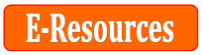 For: EBSCO Resources (including Consumer Health Complete); KnowBC Encyclopedia of British Columbia, and: 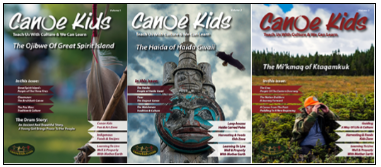 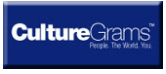 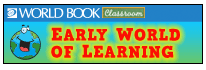 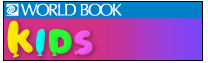 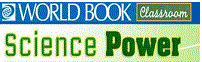 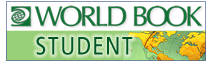 Please email me at cneedoba@sd57.bc.ca for the login information.For: Gale Power Search Please email me at cneedoba@sd57.bc.ca for the login information.For: Learn360 generic district account Please email me at cneedoba@sd57.bc.ca for the login information.*make individual account to save playlists and download videos Generic student account:Please email me at cneedoba@sd57.bc.ca for the login information.For: TigTag Science to create individual account https://www.go.twigeducation.com/bcdc Please email me at cneedoba@sd57.bc.ca for the login information.E-Resources that do NOT need passwords: GALE Resources: Global Issues in Context, Canada in Context, Science in Context, Gale Virtual Reference Library National Film Board (create an individual account with DLC link for CAMPUS access) Historica Canada CommonSenseMedia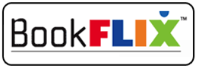 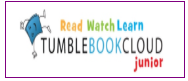 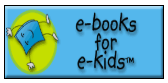 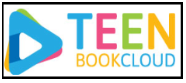 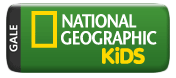 For a Schedule of Free Online Events and Activities for Kids at Home please go to:https://www.commonsensemedia.org/blog/free-online-events-activities-kids-at-home-coronavirus(Includes things like Virtual Story-times, Drawing Lessons, Music classes and performances, and more) Additional Free Resources:Storyline Online                                         https://www.storylineonline.net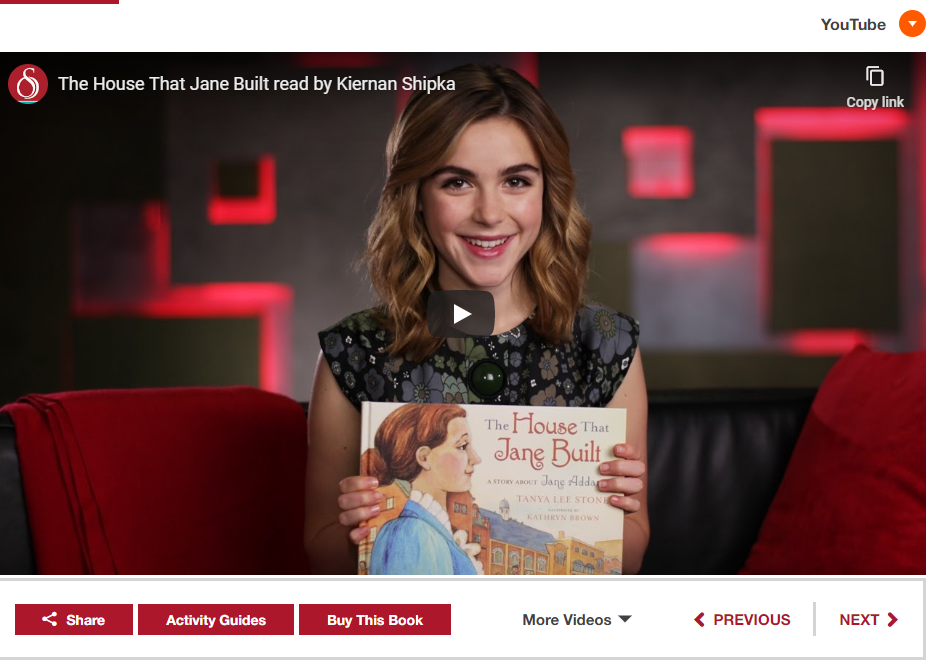 Mathology Little Bookshttps://www.pearsoncanadaschool.com/index.cfm?locator=PS3e1i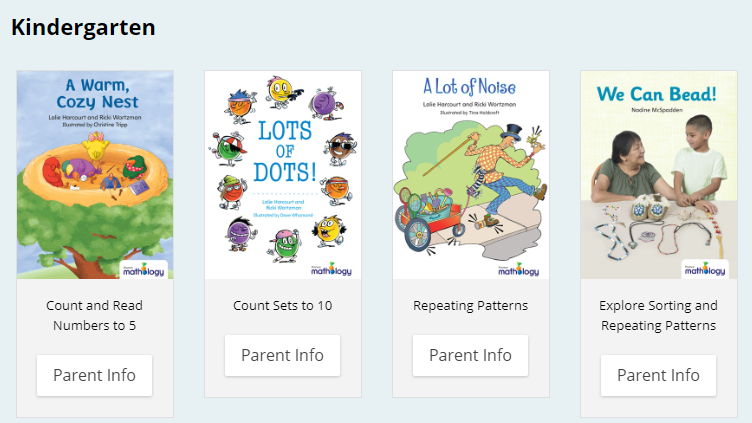 Duolingohttps://www.duolingo.com/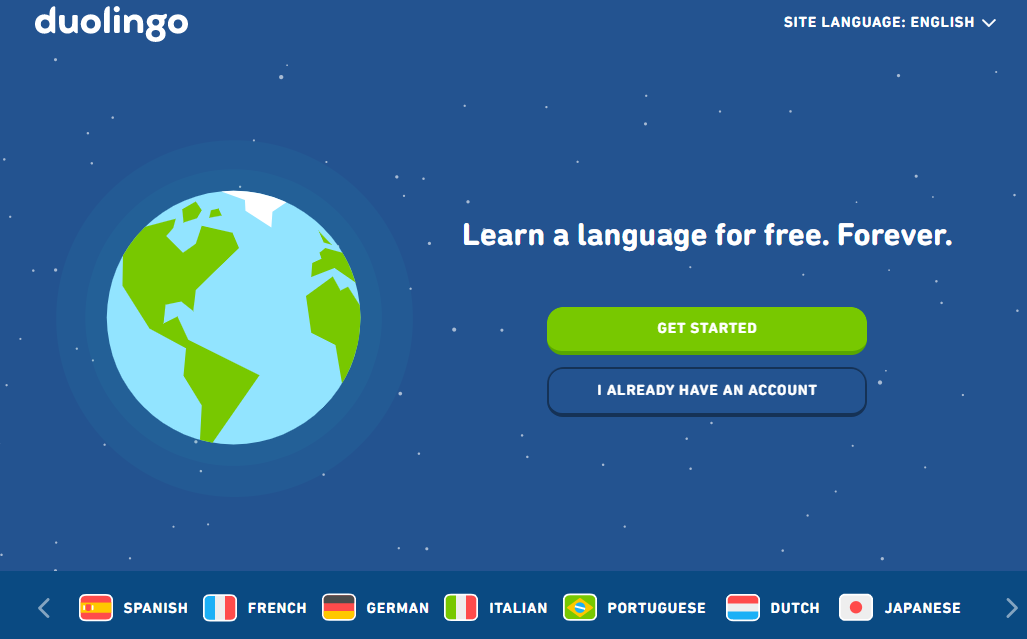 NASA Kids’ Clubhttps://www.nasa.gov/kidsclub/index.html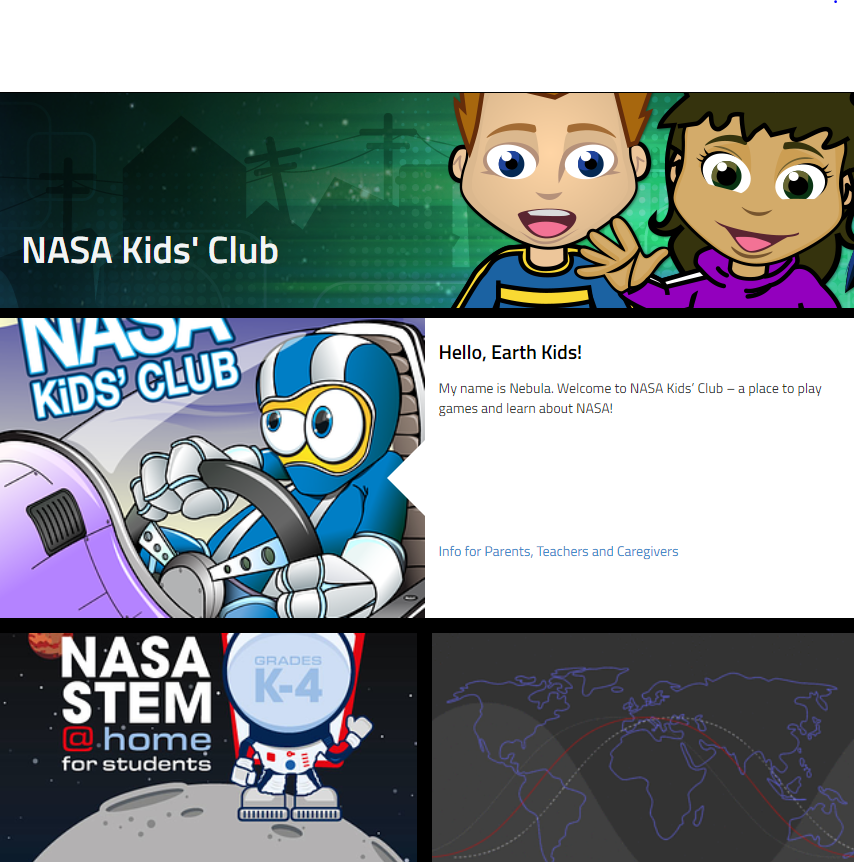 Smithsonian for Kidshttps://www.si.edu/kids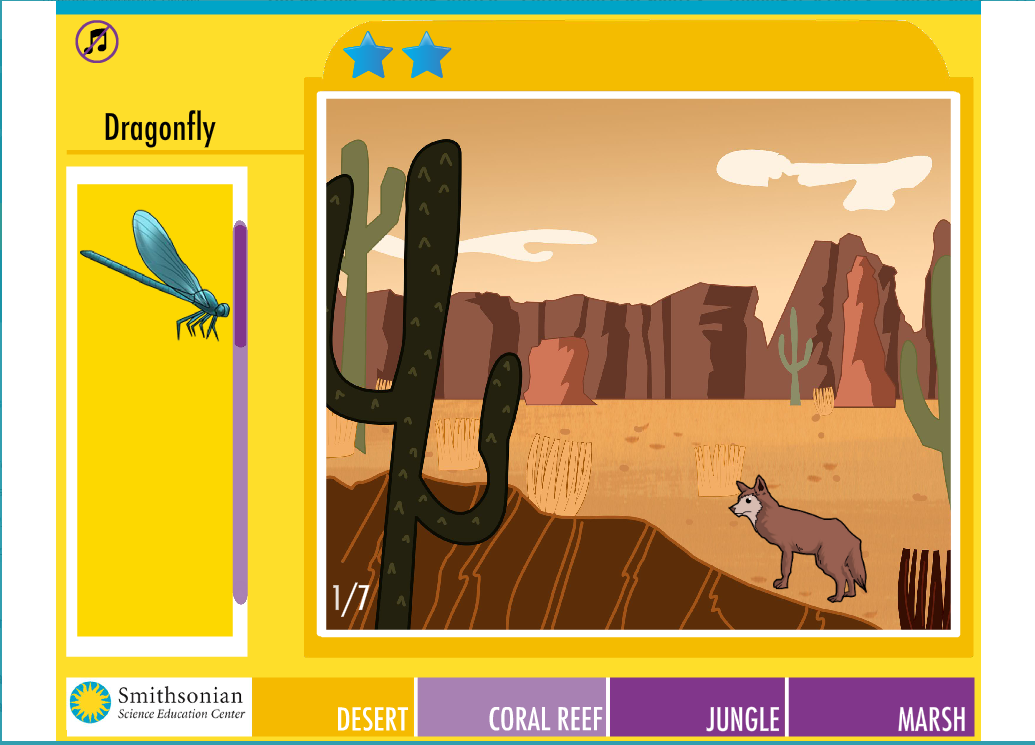 Scratchhttps://scratch.mit.edu/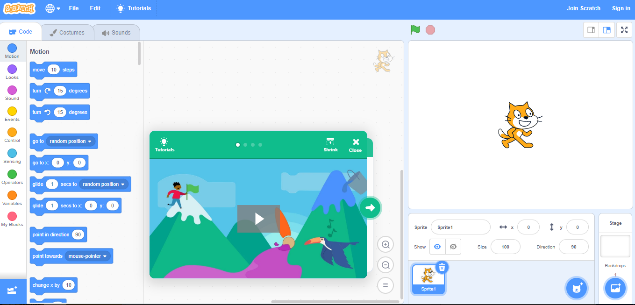 